Paper Title* (use style: paper title)First Author’s Namea, Second Author’s Nameb, Third Author’s Namec*, …….a Affiliation (Department, Faculty/College, Institution/University, Address, Country)b,cAffiliation of other authors, if different (Department, Faculty/College, Institution/University, Address, Country)*email of corresponding author: Introduction Mostly Papers starts with introduction. It contains the brief idea of work, requirement for this research work, problem statement, and Authors contribution towards their research. Sufficient recent reference citation [1] from last 2 years should be included for showing the existing challenges and importance of current work. This section should be succinct, with no subheadings unless unavoidable [2, 3]. State the objectives of the work and provide an adequate background related to your work, avoiding a detailed literature survey or a summary of the results.TheoryA Theory section should extend, not repeat, the background to the article already dealt with in the Introduction and lay the foundation for further work. In contrast, a Calculation section represents a practical development from a theoretical basis. Do not add extensive basic definitions or well-known theories, instead highlight theoretical background and its specific usages in view of your work only.Mathematical Expressions and SymbolsThe equations are an exception to the prescribed specifications of this template. You will need to determine whether or not your equation should be typed using either the Times New Roman or the Symbol font (please no other font). To create multileveled equations, it may be necessary to treat the equation as a graphic and insert it into the text after your paper is styled.                                                                       (1)MethodThis part should contain sufficient detail to reproduce reported data. It can be divided into subsections if several methods are described. Methods already published should be indicated by a reference [4], only relevant modifications should be described. Methodology should be written concisely in detail by maintaining continuity of the texts.Results and DiscussionThis section may each be divided by subheadings or may be combined.  A combined Results and Discussion section is often appropriate.  This should explore the significance of the results of the work, don’t repeat them. Avoid extensive citations and discussion of published literature only, instead discuss recent literature for comparing your work to highlight novelty of the work in view of recent development and challenges in the field.       Preparation of Figures and TablesAuthors are supposed to embed all figures and tables at appropriate place within manuscript. Figures and tables should neither be submitted in separate files nor add at the end of manuscript. Figures and Tables should be numbered properly with descriptive title. Each Figure/Table must be explained within the text by referring to corresponding figure/table number. Any unexplained or unnumbered Figure/Table may cause rejection of the paper without being reviewed.Formatting TableTable should be prepare using table tool within the Microsoft word and cited consecutively in the text. Every table must have a descriptive title and if numerical measurements are given, the units should be included in the column heading. Formatting requirement has been summarized in the Table 1.Table Type Styles Formatting FiguresAll figures should be cited in the paper in a consecutive order, author may be asked to provide separate files of the figure. Figures should be used in bitmap formats (TIFF, GIF, JPEG, etc.) with 300 dpi resolution at least unless the resolution is intentionally set to a lower level for scientific reasons. If a bitmap image has labels, the image and labels should be embedded in separate layer. Figure 1 shows the logo of Poli-Teknologi Journal. 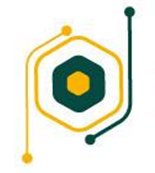 Figure 1: Logo of the Poli-Teknologi Journal (example of figure caption)ConclusionsEach manuscript should contain a conclusion section within 250-450 words which may contain the major outcome of the work, highlighting its importance, limitation, relevance, application and recommendation. Conclusion should be written in continuous manner with running sentences which normally includes main outcome of the research work, its application, limitation and recommendation. Do not use any subheading, citation, references to other part of the manuscript, or point list within the conclusion.AcknowledgmentThe preferred spelling of the word “acknowledgment” in America is without an “e” after the “g”. Avoid the stilted expression “one of us (R. B. G.) thanks ...”.  Instead, try “R. B. G. thanks...”. Put sponsor acknowledgments in the unnumbered footnote on the first page.  The Acknowledge example as follow: This work has been supported by Indexed International Publication Grant from DIPA Politeknik Negeri Jakarta, with No. B.274/ PL3.18/PT.00.06/2022. ReferencesThe template will number citations consecutively within brackets [1], use IEEE References. The sentence punctuation follows the bracket [2]. Refer simply to the reference number, as in [3]—do not use “Ref. [3]” or “reference [3]” except at the beginning of a sentence: “Reference [3] was the first ...”. References must use Mendeley or Endnote or Zotero Tools.[1]	Q. Aini and V. Amrizal, “Implementasi Iptables firewall pada Linux sebagai sistem Keamanan Jaringan yang Handal,” J. Tek. Inform., vol. 3, no. 1, pp. 1–10, 2011.[2]	C. Diekmann, L. Hupel, J. Michaelis, M. Haslbeck, and G. Carle, “Verified iptables Firewall Analysis and Verification,” J. Autom. Reason., vol. 61, no. 1–4, pp. 191–242, 2018.[3]	C. Ikerionwu, A. MacGregor John-Otumu, N. V C, I. C. O, and J.-O. A. M, “An Enhanced Model for Mitigating DDoS Attacks on Linux Servers using IPTables and Bash scripts,” Int. J. Adv. Trends Comput. Appl., vol. 8, no. 2, pp. 68–74, 2021.[4]	R. W. Anwar, T. Abdullah, and F. Pastore, “Firewall best practices for securing smart healthcare environment: A review,” Appl. Sci., vol. 11, no. 19, 2021.[5]   	A. Anggrawan, R. Azhar, B. K. Triwijoyo, and M. Mayadi, “Developing Application in Anticipating DDoS Attacks on Server Computer Machines,” MATRIK  J. Manajemen, Tek. Inform. dan Rekayasa Komput., vol. 20, no. 2, pp. 427–434, 2021.[6]	C. Science, “Design and Development of Anti-DoS / DDoS Attacks Framework Using IPtables,” no. June, 2011.[7]	M. Sikora, R. Fujdiak, K. Kuchar, E. Holasova, and J. Misurec, “Generator of slow denial-of-service cyber attacks†,” Sensors, vol. 21, no. 16, 2021.[8]	F. H. Hsu, C. H. Lee, C. Y. Wang, R. Y. Hung, and Y. Zhuang, “Ddos flood and destination service changing sensor,” Sensors, vol. 21, no. 6, pp. 1–17, 2021.[9]	A. Wahid and M. E. Firdaus, “Implementation of Wireshark and IP tables Firewall Collaboration to Improve Traffic Security on Network Systems,” vol. 01, 2021.AbstractWrite your abstract here, no longer than 350 words. Please use Times New Roman 9 Font size. Abstract must contain Problem statement, Method/Approach, Results and Conclusions. Please use this document as a template. *CRITICAL:  Do Not Use Symbols, Special Characters, Footnotes, or Math in Paper Title or Abstract. Article HistorySubmitted:Revised	:Accepted	:Published	:Keywords:(at least five keywords (First characters of each word are in capital/uppercase letters), Italic)AbstractWrite your abstract here, no longer than 350 words. Please use Times New Roman 9 Font size. Abstract must contain Problem statement, Method/Approach, Results and Conclusions. Please use this document as a template. *CRITICAL:  Do Not Use Symbols, Special Characters, Footnotes, or Math in Paper Title or Abstract. Table HeadTable Column HeadTable Column HeadTable Column HeadTable HeadTable column subheadSubheadSubheadcopyMore table copya